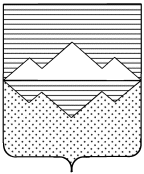 СОБРАНИЕ ДЕПУТАТОВСАТКИНСКОГО МУНИЦИПАЛЬНОГО РАЙОНАЧЕЛЯБИНСКОЙ ОБЛАСТИРЕШЕНИЕ______________________________________________________________________от 27 апреля 2023 года №335/67г. СаткаОб отчете работы Общественной палаты Саткинского муниципального района за 2022 год		Заслушав и обсудив отчет председателя Общественной палаты Саткинского муниципального района Пашкевич Галины Леонидовны о работе Общественной палаты Саткинского муниципального района за 2022 год,  СОБРАНИЕ ДЕПУТАТОВ САТКИНСКОГО МУНИЦИПАЛЬНОГО РАЙОНА РЕШАЕТ:1.  Отчет о работе Общественной палаты Саткинского муниципального района за 2022 год принять к сведению, согласно приложению к настоящему решению.2. Признать работу Общественной палаты Саткинского муниципального района за 2022 год удовлетворительной. 3. Контроль за исполнением настоящего решения возложить на постоянные комиссии Собрания депутатов. Председатель Собрания депутатовСаткинского муниципального района                   			Н.П. БурматовПриложение к решению Собрания депутатов Саткинского муниципального районаот __________________№____________Отчет  о работе Общественной палаты Саткинского муниципального района за 2022 годВ .  Общественная палата района отметила свой первый, пусть и небольшой 5-ти летний  юбилей. Главная задача Палаты - это организация взаимодействия и  диалога  между активными гражданами и властью.  Не имея опыта работы в такой общественной организации, общественники  эти 5 лет  учились   выстраивать этот диалог.С этой целью  проводили прием граждан и принимали обращения, а затем на встречах с Главой,  председателем Собрания депутатов, Депутатами ГД РФ  и ЗСО привлекали  внимание властей всех уровней и ответственных лиц к решению актуальных вопросов, волнующих жителей города и района. В ходе работы  у нас  появились интересные проекты, такие как- «Час с начальником Управления», на которых у общественников и граждан есть возможность непосредственного общения с руководителями управлений, возможность задать вопрос и получить ответ.  В прошлом году такие встречи  были проведены  с начальниками  управлений  УЖКХ, УЗиО, специалистами УСиА   Интересные проекты ведут общественники:- Ежова Л.С., Фишер А.А. по сохранению исторической памяти, военно-патриотическому воспитанию молодежи, привитию любви к родному краю через издание книг, уроки Мужества в сквере Славы, встречи с учащимися и ветеранами,  -Кочкина Д.А – ведет проект  «Жизнь-это чудо» по демографии и сохранению репродуктивного здоровья женщин.Совместный проект «Школа безопасности», реализуемый с газетой «СР» и позволил решить ряд вопросов по безопасным подходам к шк. №12, №13   Без внимания членов ОП не остаютсясоблюдение прав и свобод граждан входе избирательного процесса,  Общественные контроли питания, создания безопасных условий  в школах и детских садах, а также   корректность начисления платы за коммунальные ресурсы.В 2022г. в ОП поступило 71 обращение от граждан, большая часть из них  по вопросам ЖКХ.Шарова Н.П. Балбеков К.В.и Прокаева Г.Н. помогали заявителям разобраться с расчетами, делали запросы в УК и РСО, добивались перерасчетов  в случае неверного начисления оплаты за коммунальные ресурсы. Что очень важно для обратившихся граждан.(Последние примеры: произведены перерасчеты за декабрь 2022г. со стороны ОАО «Энергос-мы» по представлению ОП СМР с возвратом  собственникам от 500 р.  до 4-х тыс. руб.  по МКД ул.Бочарова,3; Индустриальная ,8; 50 лет Октября,13. В общей сложности возврат составил более 100т.р.)  Анализ работы с обращениями граждан говорит о необходимости организации просветительской работы с председателями Советов МКД и более тесному сотрудничеству с общественниками  комиссии по вопросам ЖКХ Собрания депутатов,  управлений ГХ и ЖКХ. Но, к сожалению, этот вопрос поднимаемый общественниками в течение 5-и лет, так до сих пор и не решен. А это бы снизило и  кол-во обращений в сфере ЖКХ и повыло бы активность и ответственность  граждан за состояние МКД. Нас часто спрашивают: Чем вы мотивированы?Члены ОП не получают заработную плату, работают на общественных началах.Я думаю у каждого своя мотивация, но все сходятся в одном - главное:  Делать добро как отдельным людям, так и району в целом. Когда я обращаюсь к общественникам   с предложением помочь ветеранам, детям или мобилизованным, все отвечают:  «Мы за Добрые дела!» Так у нас появилась Акция «Добрые дела». За 5 лет работы общественники провели 12 таких акций – это и помощь ковидному госпиталю,  и 115 ветеранам бюджетной сферы, и детям –инвалидам.В прошлом году одним из главных направлений стала помощь   детям Ясиноватой  и   мобилизованным гражданам. Общественники передали  на сборные пункты Сатки и Челябинска учебные принадлежности на сумму 80т. руб., а также термобелье, спальники, коврики, продукты и медикаменты и продолжают оказывать поддержку вместе со всеми жителями СМР.  Традиционными стали ежегодные  подарки к Новому году для детей из УСЗН и ветеранов бюджетной сферы. В декабре 2022г. года общественники подготовили 75 подарков для детей-инвалидов и 15 для  ветеранов бюджетной сферы. И не важно сделал ты подарок или помог кому-то разобраться в платежах за коммуналку, помог инвалиду попасть в программу долговременного ухода  или обратился к Депутату ГД РФ по вопросу капитального ремонта МКД- главное ты сделал доброе дело!  В этом году мы начали новый проект – выездные Дни ОП в поселениях района. Первый проведен 11.04 в п. Межевой. В рамках этого выездного Дня был проведен прием граждан совместно с Главой поселения и председателем Совета депутатов. Важно из первых уст от жителей поселений получить информацию о проблемах или  достижениях.  Хочу поблагодарить Н.Б.  и Н.А. за совместную работу. Также было важно заслушать отчет членов  ОП Захаренко М.В. и Князевой С.В.в поселениях. Этот проект будем продолжать.  На июнь 2023г. намечен выезд в п. Бердяуш. Уважаемые депутаты! Пользуясь сегодняшней встречей, хочу обратиться к вам  с просьбой: больше внимания  уделять решению  проблем, которые поднимают общественники, особенно в сфере ЖКХ.  Палата сформирована по вашим представлениям и информирует вас о проблемах, волнующих жителей. Еще по поручению членов ОП  обращаюсь с просьбой и к Главе, и к Собранию:  приобрести  для общественников проектор, для демонстрации презентаций.А при формировании нового состава необходимо, что бы в  Палату вошел юрист, т.к. много обращений граждан требующих юридических знаний.Завершая свое выступление, хочу сказать, что среди муниципальных Общественных палат Челябинской области мы находимся на достойном уровне. Учимся у других, и  учатся у нас!  Поддерживаем постоянную связь с коллегами из Златоуста, Кыштыма, Чебаркуля.  Оценку нашей работы делают люди. Радует когда благодарят, если удается решить  вопрос и кому-то помочь! К сожалению не все получается. Но мы не отчаиваемся, ищем др. пути решения!